BOARD COMMITTEES CHARTER01-01-CTR-03November / 2019Version 4.0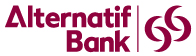 Board Committees Charter Version Control and ApprovalsBOARD COMMITTEES CHARTERIntroductionBoard Committees are established to assist the Board of Directors (the 'Board' or ‘BOD’) in providing organised and focused means to govern and achieve the Bank's goals and to properly address issues. Alternatif Bank (the 'Bank') has established the following five Board Committees:•	Board Audit and Compliance Committee•	Board Risk Committee•	Executive Committee of the Board•	Remuneration Committee of the Board•	Board Credit CommitteeThe charters have been developed taking into consideration leading corporate governance practices (Corporate Governance Guidelines issued by BRSA, Capital Markets Board's Corporate Governance Code for Listed Companies, UK Combined Code, OECD Principles for Corporate Governance, etc.) and the Turkish Commercial Code.Amendments:These Charters may be amended by a majority vote of the members of the Board present at any meeting, on condition that the proposed amendment(s) should not contradict with the Articles of Association of the Bank unless amended to reflect, and be in line with, any such amendments.Board Committees ChartersBoard Audit and Compliance CommitteeMandateThe Board Audit and Compliance Committee (BACC) is responsible for assisting the Board in fulfilling its responsibilities relating to oversee the quality and integrity of the accounting, auditing, internal control and financial reporting practices of the Bank as well as setting forth compliance and Anti-Money Laundering, and Combating Financing of Terrorism (AML/CFT) requirements, criteria and control mechanisms for all activities involving Bank wide related risks.BACC ResponsibilitiesInternal SystemsSupervising compliance with the provisions hereof concerning internal control, internal audit and risk management and with the internal policies and implementation procedures approved by the Board of Directors and making recommendations to the Board of Directors in relation to the measures that must be taken,Monitoring the Internal Audit Department, Internal Control, and Compliance Departments operations’ results determined by the Bank’s internal procedures and politics, (Risk Management Department which is part of the Internal Systems functions reports to the Board through Board Risk Committee)Establishing the channels of communication that will enable the units included within the scope of the internal systems to reach the audit committee directly,Supervising as to whether the internal audit system covers the existing and planned activities of the Bank and the risks arising from these activities and examining internal regulations concerning internal control that will take effect upon their approval by the Board of Directors,Making proposals to the Board of Directors concerning selection of managers to those units included within the scope of the internal systems which are attached to the Audit Committee, and submitting an opinion during dismissal of such managers by the Board of Directors,Receiving opinions and proposals of the top-level management regarding internal systems and evaluating such opinions and proposals,Ensuring the establishment of channels of communication for reporting irregularities within the Bank directly to the Board Audit and Compliance Committee or to the internal audit unit or auditors,Monitoring whether the auditors are performing their duties independently and impartially,Examining internal audit plans,Making recommendations to the Board of Directors concerning qualifications required for personnel to be employed in the units included within the scope of internal systems,Monitoring the measures taken by top-level management and subordinated units in relation to matters identified in internal audit reports,Evaluating levels of professional training and the competence of the managers and personnel employed in the units included within the scope of internal systems,Evaluating the availability of necessary methods, tools and implementation procedures for identifying, measuring, monitoring and controlling the risks carried by the Bank,Monitoring whether those who are authorised to extend loan themselves or their spouses or minor children, or other natural or legal persons that constitute a risk group together with them are involved in the stages of evaluation and decision-making related to any credit transactions to which they are party, and establishing channels of communication that will ensure that they are informed of these points.Ensuring the organisation of meetings between the Board member chosen by the Board as the Internal Control Systems Responsible member and the Internal Auditors.Assessing adequacy of insurance coverage of Alternatif Bank assets to include but not to be restricted to Bank assets and employee fidelity and fiduciary aspects.Internal AuditReview and approve the Internal Audit charter, plans, activities, staffing and organisational structure of Alternatif Bank's Internal Audit function.Review and approve the re-appointment, replacement and relocation of Internal Systems related personnel as well as their remuneration.Ensure there are no unjustified restrictions or limitations on the functioning of the Bank's Internal Audit as well as on Internal Audit's access to Bank records, documents, personnel as and when required in performance of their functions. Report findings to the Board together with any recommendations and advice. Review the effectiveness of the Internal Audit function, including compliance with the Institute of Internal Auditors' Standards tor the Professional Practice of Internal Auditing and other applicable standards and best practices.On a regular basis, meet separately with the Head of Internal Audit to discuss any matters that the Committee or Internal Audit believe should be discussed privately. Review the performance of the Internal Audit Department.The manager of the internal audit unit shall, at least quarterly, submit to the audit committee a report on the activities performed by the internal audit unit and review these activities jointly with the audit committee. The audit committee shall present this report, together with its own comments, to the board of directors within ten working days at the latest. The report in question shall include as a minimum the following points:The completed, continuing, postponed and cancelled audit activities and their level of conformity with the annual audit plan; Any training received by the inspectors during the reporting period; Important accounting problems and any ambiguities in relation to reports made to the Agency and audit findings; A summary of the audits performed in relation to the information systems; Risk evaluations and their summary; Error reports concerning the audit and internal controls; Opinions towards the elimination of important weaknesses communicated to the managers authorised to take corrective actions; and Any other points which the Board Audit and Compliance Committee and the internal audit unit consider appropriate to be included.External Audit and Financial ReportingReviewing evaluations of the independent audit institution in respect of the conformity of the Bank’s accounting practices with the Law and other applicable legislation, and receiving explanations from the relevant top-level management in relation to the irregularities that have been identified,Together with the top-level management and the independent auditors, evaluating the results of independent audit, annual and quarterly financial statements and related documents, and independent audit report, and resolving other issues which the independent auditor is uncertain about,Evaluating the independence of rating institutions, independent audit institutions, including those that carry out information system audits, and valuation institutions with which the Bank will sign contracts, and of their chairmen, directors, auditors, managers and employees, in their activities related with the bank, and sufficiency of the resources that are allocated, submitting its evaluations in the form of a report to the Board of Directors, and, where services are actually procured, repeating these procedures regularly for up to three months during the term of the contract,Making a risk evaluation concerning the support service that will be received by the Bank, submitting its evaluations in the form of a report to the Board of Directors, and, where the service is actually procured, repeating these actions regularly for not exceeding three months, and also monitoring the sufficiency of the service provided by the support service institution;Supervising as to whether the financial reports of the Bank accurately and fully include the necessary information, and whether they are prepared in accordance with the Law and other applicable legislation, and having any identified error or irregularity corrected,	Having discussions with the independent auditors concerning whether the financial reports accurately reflect the financial condition of the Bank, the results of activities and cash flows of the Bank and whether they have been prepared in accordance with the procedures and principles specified in the Law and other applicable legislation,Review recommendations regarding the external auditors, audit plan and the results of their audit including whether they have had full access to all relevant documents.Review proposed fee and terms of engagement of the Bank's external auditors and make recommendations to the Board for further action and decision.Review the performance of the external auditors, and recommend final discharge of the auditors. In case of any conflict with the Board, the decision will be documentedReview and confirm the independence and objectivity of the external auditors.Review any legal matters that could significantly Impact the financial statements of the Bank.Seek specialised technical assistance from external consultants to perform independent reviews of any areas the BACC deems necessary.ReportingHaving discussions with the auditors and the independent auditors of independent audit institution conducting the independent audit of the bank, at regular intervals and at least four times a year, under programs and agendas to be determined,Informing the Board of Directors about the opinions and evaluations of the relevant top-level management, internal control and internal audit personnel and independent audit institution concerning practices needed for performing the activities included within its duties and responsibilities as is due, ensuring the efficiency of these activities and developing them.Reporting its activities carried out in a given period in such a way that such period does not exceed six months and results of these activities to the Board of Directors, including in such report its opinions regarding measures which need to be taken in the bank, practices which are considered necessary, and any other matters which it considers important for the activities of the Bank to be carried on safely.Compliance to AML/CFTResponsible to the BoD for the implementation of the Compliance Program.Responsible to explicitly determine the duty and the responsibility of the Compliance officer and Compliance Department, approving the policies, annual training programs, evaluating the risk management, control and results of internal audit activities in three months period, submitting this results to the BoD, taking necessary precautions against determined deficiencies.Inform and advise the Board of Directors on all audit/ compliance, AML/CFT issues and recommendations.Supervision of Relationship with the Regulatory AuthoritiesAssume overall responsibility on behalf of Board for supervision of Bank’s relationship with the regulatory authorities in Turkey including but not limited to BRSA, CBRT, offices under the Ministry of Treasury and Finance and Financial Crimes Investigation Board (MASAK).Review all the regulatory communications and reports, even if they are in draft form, that are addressed to the Board or that are of material importance or that are expected to be escalated to the Board under the requirements of good governance. Report to the Board a summary of matters covered in these reports and planned actions and recommendations to the Management for addressing the matters in such reports, depending on materiality as determined by the BACC.Relay to other Board committees the relevant topics in these regulatory reports and communications depending on their content and scope. Receive information from the Management when a regulatory audit or engagement starts at the Bank.Receive management reports on relationships with regulatory officials who are conducting an audit or engagement at the Bank, and receive progress reports from the related parties who are conducting an audit or engagement at the Bank.Monitor and supervise the action plan that will be implemented by the Management in response to the matters covered in a regulatory report or communication, where necessary, make recommendations to the Management with respect to the planned actions, in addition to collecting regular updates on the progress of the agreed action plan. To the extent relevant, meet with the officials of the regulatory authorities, and ensure proper representation and reception from the Board to the regulators. Presenting ReportsRegularly report to the Board about Committee activities, issues and related recommendations.Subject to applicable regulatory requirements, report annually to the shareholders describing the Committee's composition, role and responsibilities and how these were discharged and any other information required by regulations.OthersAnnually review the Committee's Charter and recommend to the Board any changes, where applicable.CompositionNumber of Members and MixBoard Audit and Compliance Committee is composed of at least three non-executive members appointed by the Board.The Chairman of the Board shall not be a member in the Board Audit and Compliance Committee.In his absence, the Committee Chairman can designate another member of the Committee as the Chairman.Other members of Alternatif Bank’s management may attend meetings by invitation of the Committee.The membership will run concurrently with the term spent on the Board. MembershipQualifications and RequirementsHave at least a Bachelor’s Degree and possess at least 10 years of experience in banking or finance,Including the last two years before the date of appointment;Not have been executive directors of the Bank,Not have been employees of the Bank and/or its partnerships subject to consolidation, excluding those employed in the internal systems or in the financial control and accounting units,Not have been partners or employees of the institutions performing independent audit or rating or valuation of the Bank and/or its partnerships subject to consolidation or of entities abroad which are legally affiliated with the said institutions, and not have taken part in the process of independent audit, rating or valuation,Not have been partners or employees of the institutions providing consultancy or support services to the Bank and/or its partnerships subject to consolidation, or among persons providing such services,Not hold a qualified interest (at the rate of 10% or higher) in the bank and/or in its partnerships subject to consolidation,Not be spouses, or relatives by blood or marriage of up to (and including) the second degree, of the controlling partner, the executive directors or the general manager,Not receive any remuneration or similar income under any name whatsoever from the Bank and/or its partnerships subject to consolidation, based on its or their profitability, except for payments made to all personnel out of profit under the articles of association or a resolution of the Annual General Meeting,Not have a spouse and/or children holding general manager, executive vice president positions or similar positions at the bank and/or its partnerships subject to consolidation, and except sub-paragraphs (1) and (2), have the qualifications and conditions required in sub-paragraph (1.4.2) of the first paragraph and sub-paragraph (1.4.3) of the same paragraph,Not have duty in another commercial institution other than the below-mentioned ones; Partnerships subject to consolidated audit on condition that it is limited with the duty of Board membership,Domestic or international legal entity partnerships having direct or indirect shares in the Bank, Domestic or international credit institutions and financial institutions which are directly or indirectly jointly or alone controlled by natural person partners of Bank or the partners stated in sub-paragraph (1.4.2) or in which they are participating with unlimited responsibilityNot have served on the Board Audit and Compliance Committee of the same bank for a period in excess of nine years with or without interruption.The qualifications required for the selection of members of the Board Audit and Compliance Committee shall also be required during their term of office. At least one of the members of the Board Audit and Compliance Committee to be appointed must have received education in law, economics, finance, banking, business management, public administration or an equivalent subject at the undergraduate level as a minimum or, if they have received education in an engineering field at the undergraduate level, they must also have received education in one of the above-mentioned subjects at the graduate level and at least one of the members of the committee must be residing in the country. Furthermore, all BACC members must hold at least an undergraduate degree diploma. NominationThe Board should approve appointments of the Committee members.ResignationA Committee member may resign from the Board with a three months’ notice on condition that appropriate timing and conditions are agreed with the Committee Chairman and the Board of Directors.In the event that the number of members of the Board Audit and Compliance Committee falls below two for any reason, the Board of Directors must, within fifteen days, appoint to the Board Audit and Compliance Committee a sufficient number of its own members with the qualifications required in this article. If there are no members in the board of directors with the qualifications required in this article, non-executive directors may be appointed to the audit and compliance committee on a temporary basis. For such appointment, it shall be required that the director in question should be a non-executive director as from the date of appointment.The Board of Directors must take the necessary measures in order that a director with the qualifications specified in this charter may be appointed within one month in lieu of the member appointed to the audit and compliance committee on a temporary basis, including the making of a call for an extraordinary general meeting to elect a new director.In the event that the director in charge of the internal systems, or a member of the Committee in charge of the internal systems, resigns or is removed from such office, such that, in the latter case, the number of members falls below two, or ceases to have the required qualifications, a director with the same qualifications must be appointed in lieu of him within fifteen days.CompensationThe Committee Chairman and members shall be remunerated in accordance with the decision taken by the Annual General Meeting.Committee SecretaryAppointed by the Committee, the Committee Secretary will be responsible for maintaining all committee documentation, distribution of meeting agendas, arranging for committee meetings in addition to other duties included in the job description of the Committee Secretary.MeetingsVenueAlternatif Bank Head Office or other location approved by the Committee Chairman. FrequencyThe Committee will meet at least eight (8) times a year, with four meetings to review and approve the Bank’s quarterly financial results and four meetings to review the activities of internal audit and compliance functions. The committee may convene more frequently if needed. The Committee shall hold private meetings at least annually with the Head of Internal Audit, without the presence of the management.A meeting of the Committee may be held by telephone or video conference call, and such participation shall be considered presence in person at such meetings.Invitation and AgendaAgenda for each Committee meeting shall be defined by the Chairman and circulated at least one week prior to the date of the meeting.Senior management and auditors of the Bank may be invited to the meetings.QuorumMajority of the Committee members shall comprise a quorum.DecisionsThe decisions of the Board Audit and Compliance Committee shall be taken by majority of vote by the meeting participants.In case of equal number of votes on a specific matter, where the number of BACC members is even, the Committee Chairman shall have the casting vote.  Decisions of the Committee may also be taken by circulation among members.Access to InformationThe Committee, in performing its functions, may as appropriate have unrestricted access to Bank's records and any other documents, reports, material or information in the possession of any employee or external adviser of the Bank.Minutes of MeetingMinutes shall be kept of each Committee meeting and such minutes along with a schedule of action items shall be circulated within seven (7) working days after the meeting to all Committee members. Unless members provide their comments on or objections to the meeting minutes within seven (7) working days after receipt of the draft minutes of the last committee meeting, such minutes shall be deemed and treated to be in the final form. Board Risk CommitteeMandateThe Board Risk Committee (BRC) is responsible for all aspects of Enterprise-Wide Risk Management including, but not restricted to Business, Credit, Market, Operational, Legal and Reputational Risk. The BRC reviews policies on all risk matters, maintains oversight of all bank risks through the Management Risk Committee (MRC), Asset and Liability Management Committee (ALCO), the CEO and the Head of Risk Management.ResponsibilitiesReview and approve for subsequent Board ratification the following:Risk policies and related standards, methodologies and models used in measuring and managing the risks in the Bank as recommended by MRCComprehensive Risk Strategy and Risk Appetite of the Bank, including credit, market and operational risk;Risk Charter of the Bank; andRisk, Asset & Liability Management, Treasury and Credit policies and delegation of authority manuals (DOAs), as recommended by the MRC Evaluate the risk matters requested by other Board Level Committees, form and share the Committee opinion with themReview and approve the risk tolerance levels and portfolio concentration limits as recommended by MRC including the limits associated with industry sector, geography, asset quality and othersManagement of Business Continuity via:Review and ratify the strategies, plans, policies relating to the management of Business Continuity;Receipt of periodical reports semi-annually from the MRC regarding the execution of Business Continuity and any events or issues which require procedures to be amended or improved;Receipt of report on Business Continuity from an external audit firm; and Receipt of Internal Audit report on the evaluation of the efficiency of the testing programs which the Bank is applying on Business Continuity and review the test results and actions taken.Review and assess the performance of the MRC and the Risk Management Function within the Bank in monitoring and controlling risk to ensure that the strategies and policies approved by the Board are adhered to and implementedWork with the Board to ensure Alternatif Bank’s strategic, liquidity, and capital plans are consistent with the Risk Appetite Statement, and that material risks are addressed in the Bank’s strategic planDiscuss the Bank’s material risks in aggregate and by risk type on a regular basisDiscuss the effect of risks to capital, earnings, and liquidity under normal and stressed conditions on a regular basisEnsure the independence of the Second Line of Defence—Independent Risk Management functionsApprove the appointment and/or removal of the Head of Risk Management, as well as the annual compensation and salary adjustment of the Head of Risk Management.Oversee and direct the work of the Head of Risk Management— Head of Risk Management has unrestricted access to the Board Risk Committee regarding risk and issues identified through Independent risk management activities.Ensure effective and timely escalation of material risk issues to the Board and holding Executive Management accountable for timely and appropriate corrective action.Review Basel Accord implementation.Review risk reports as well as other reports covering bank-wide portfolio trends.Reviewing the Bank's delegated authority and giving recommendation to the Board for approval of changes.Presenting ReportsRegularly report to the Board about the Committee activities, issues and related recommendations.Subject to applicable regulatory requirements, report annually to the shareholders describing the Committee’s composition, role and responsibilities and how these were discharged and any other information required by regulators.OthersConduct an annual self-evaluation of the performance of the Committee, including its effectiveness and compliance with its Charter.Annually review the Committee's Charter and recommend to the Board any changes, where applicable.CompositionComposed of at least three Board members, appointed by the Board.Chairman of the Board Risk Committee is selected among the non-executive Board members.In his absence, the Committee Chairman can designate another member of the committee as the Chairman.Well-versed people in business can become committee members without being board members, only if the majority of committee members are among the Board members.The following and other members of Alternatif Bank management may attend meetings by Invitation of the Committee:CEO,Head of Risk Management,Financial Affairs and Planning EVP,Credit Underwriting EVP,IT EVP, andOperations EVPThe membership will run concurrently with the term spent on the Board and will be for an annually renewable period.MembershipQualifications and RequirementsAt a minimum, the Board Risk Committee as a whole should possess a collective balance of skills and expert knowledge, commensurate with the level of complexity of Alternatif Bank’s operating activities and the duties to be performed, and should have relevant experience in risk management. When necessary, the BRC should obtain external expert advice.NominationThe Board should approve appointments of the Committee members.ResignationA Committee member may resign from the Board on condition that appropriate timing and conditions are agreed with the Committee and the Board of Directors.CompensationThe Committee Chairman and members shall be remunerated in accordance with the decision taken by the Annual General Meeting.Committee SecretaryAppointed by the Committee, the Committee Secretary will be responsible for maintaining all committee documentation, distribution of meeting agendas, arranging for committee meetings in addition to other duties included in the job description of the Committee Secretary.MeetingsVenueAlternatif Bank Head Office or other location approved by the Committee Chairman.FrequencyThe Committee will meet at least four (4) times a year and more frequently if needed.A meeting of the Committee may be held by telephone or video conference call, and such participation shall be considered presence in person at such meetings. Invitation and AgendaAgenda for each Committee meeting shall be circulated at least one week prior to the date of the meeting.QuorumMajority of the Committee members shall comprise a quorum, and should include the Chairman or his designate.DecisionsAll decisions taken should be shall be taken by majority of vote by the meeting participants.In case of equal number of votes on a specific matter, where the number of Committee members is even, the Committee Chairman shall have the casting vote.Decisions of the Committee may also be taken by circulation among members.Access to InformationThe Committee, in performing its functions, has unrestricted access to Bank's records and any other documents, reports, material or information in the possession of any employee or external advisor of the Bank. Minutes of MeetingMinutes shall be kept of each Committee meeting and such minutes along with a schedule of action items shall be circulated within seven (7) working days after the meeting to all Committee members. Unless members provide their comments on or objections to the meeting minutes within seven (7) working days after receipt of the draft minutes of the last committee meeting, such minutes shall be deemed and treated to be in the final form.Executive Committee of the BoardMandateThe Executive Committee of the Board (EXCOB) shall act on behalf of Alternatif Bank’s Board of Directors.The Committee has authorised outside powers and operations falling within the authority of the Board of Directors to deal with issues related to governance, overall strategy of the Bank, plans, budgets, goals, policies, to give recommendations to the Board on procedures and systems and review the performance of the Bank in accordance with legal provisions and the Bank's Articles of Association.The Committee is mandated with attending to issues relating to governance, approving all strategies, plans, budgets/objectives and policies, procedures and systems as well as reviewing the performance of the Bank in relation to each of the foregoing.The Committee is established for purposes of monitoring the compliance with the bank’s corporate governance principles as well as conducting improvement studies and making recommendations to the board of directors in this respect as defined by BRSA Corporate Governance Principles.EXCOB ResponsibilitiesStrategyDeveloping a long term strategy for the Bank based on economic and market conditions, as well as the Board’s vision, and making recommendations to the Board for approval.Reviewing the revision of the Bank's overall strategy and the implementation of this strategy and ensuring its execution.Reviewing the annual budget of the Bank (including Operating Expenses and Capital Expenditure) and business plans in line with the changes in long term strategies, economic conditions, market and legislative regulations, and making recommendations to the Board for approval.Taking reports about the financial and operating performance of the Bank and evaluating key performance indicators in the framework of report analysis and related strategies.Examining proposals on capital increase, and making recommendations to the Board.Examining and making recommendations to the Bank's dividend policy subject to the provisions of the Shareholders’ Agreement, making recommendations to the Board on proposed dividend payment plans.Examining outside consultants (excluding external auditors of the Bank) with respect to costs that exceed the CEO’s approval authority and approving their appointments.Examining and approving the Bank's brand vision and identification of the Bank’s brand values.Examining and comparing the Bank's performance with respect to approved strategies and budgets.Review and approve Alternatif Bank corporate social responsibility strategy in light of Alternatif Bank’s values. Approve requests for donations and social support.GovernanceEnsure compliance with the principles below.To perform such duties as may be required by the regulatory bodies in Turkey, ensuring all the regulatory guidelines and rules regarding corporate governance are met.To act in an advisory capacity to the Board of Directors to enhance the Alternatif Bank’s corporate governance through a continuing assessment of the Bank’s approach to corporate governance and making policy recommendations. To perform such duties as may be required by the regulatory bodies in Qatar.Review and assess on a periodic basis any changes to international and local corporate governance practices that could have an impact on how the Bank operates and manages its governance policies. Eventually, recommend any changes thereto to the full Board.Prepare required recommendations and proposals to the Board for approval pertaining to the scope of work of relevant management committees as well as other recommendations raised by senior management through appropriate channels.Consider any governance non-compliance matters and recommend to the Board actions to resolve the same as applicable.Recommend actions with regard to changes in governance practices where required Presenting Reports.Presenting Reports.Regularly report to the Board about Committee activities, issues and related recommendations.Subject to applicable regulatory requirements, report annually to the shareholders describing the Committee's composition, role and responsibilities and how these were discharged and any other information required by regulations.Annually review the Committee's Charter and recommend to the Board any changes, where applicable.Oversee the activities of the Investor Relations Department.Monitor the Director Independence Standards, and advise the Board on the independence or affiliated status of individual directors.Review the Board’s independence from and relationship with management and make recommendations with respect to such relationship where and when it is deemed appropriatePoliciesReviewing and making recommendations to the Board on all policies about activities and organisational structure of the Bank, including EXCOB’s authorisations (excluding issues and policies within their responsibilities and duties of the other Board Committees).Ensure that the internal arrangements are made in written format and received by all employees; define the processes and frameworks necessary for the periodic reviews of these arrangements and for their approval.Ensure that each committee of the Board has reviewed its charter, at least once annually, and to recommend amendments thereto as the Committee deems appropriate.Review the Board’s agenda and processes each year and recommend amendments.Human ResourcesInforming and making recommendations to the Board on the nomination, assignment and cease of employment of the Bank’s key management,Reviewing the important changes to the key management of the Bank's organisational structure and making recommendations to the Board.Alternatif Bank’s Real EstateMaking recommendations to the Board about the property acquisition of the Bank for approval of the ownership and development of strategies and policies, reviewing and revising as necessary.Acquiring real estate necessary for the Bank's operations and reviewing the sales and appealing to the Board for approval.Approving the appointment of construction companies and consultants for the development of Bank’s real estates, and accepting the terms and conditions (including amendments) of any consultancy, real estate and  facility management contract related to real estates owned by the Bank, in addition to construction contracts.Inspecting the performance and implementation of projects related to the real estates owned by the Bank.OtherAddressing the resolution of legal disputes and examining the legal steps to be taken towards this solution to provide recommendations and assistance to the Board on this issue.Performing other necessary responsibilities and duties assigned by the Board of Directors in accordance with applicable laws and regulations.Annually review the Committee's Charter and recommend to the Board any changes, where applicable.Presenting ReportsSubject to applicable regulatory requirements, report annually to the relevant parties describing the Committee's composition, role and responsibilities and how these were discharged and any other information required by regulations.CompositionNumber of Members and MixEXCOB shall be composed of at least three members In his absence, the Committee Chairman can designate another member of the Committee as the Chairman.Membership to the Committee will run concurrently with the term spent on the Board and will be for an annually renewable period.Other members of Alternatif Bank Management may attend the meeting by invitation of the Committee.MembershipQualifications and RequirementsMajority of the members should have knowledge of banking and financial services.Majority of the members should have knowledge of leading governance principles and strategic planning.NominationThe Board should approve the appointments of the Committee members.TermMembership to the Committee will run concurrently with the term spent on the Board and will be for an annually renewable period.ResignationA Committee member may resign from the Board on condition that appropriate timing and conditions are agreed with the Committee and the Board of Directors.CompensationThe Committee Chairman and members shall be remunerated in accordance with the decision taken by the Annual General Meeting.Committee SecretaryAppointed by the Committee, the Committee Secretary will be responsible for maintaining all Committee documentation, distribution of meeting agendas, arranging for committee meetings in addition to other duties included in the job description of the Committee Secretary.MeetingsVenueAlternatif Bank Head Office or other location approved by the Committee Chairman.FrequencyThe Committee will meet a minimum of four (4) times a year and at least once in each financial quarter of the year.A meeting of the Committee may be held by telephone or video conference call, and such participation shall be considered presence in person at such meetings.Invitation and AgendaThe agenda for each Committee meeting shall be circulated at least one week prior to the date of the meeting.QuorumMajority of the Committee members shall comprise a quorum, one of whom must be the Chairman or his delegate.DecisionsAll decisions taken should be shall be taken by majority of vote by the meeting participants.In case of equal number of votes on a specific matter, where the number of Committee members is even, the Committee Chairman shall have the casting vote.Decisions of the Committee may also be taken by circulation among members.Access to InformationThe Committee, in performing its functions, may as appropriate have unrestricted access to the Bank's records and any other documents, reports, material or Information in the possession of any employee or external advisor of the Bank.Minutes of MeetingMinutes shall be kept of each Committee meeting and such minutes along with a schedule of action items shall be circulated within seven (7) working days after the meeting to all Committee members. Unless members provide their comments on or objections to the meeting minutes within seven (7) working days after receipt of the draft minutes of the last committee meeting, such minutes shall be deemed and treated to be in the final form.Remuneration Committee of the BoardRemuneration Committee of the Board MandateThe Remuneration Committee of the Board is responsible for setting the Bank's remuneration framework for the Board Members, management and staff.Responsibilities Develop and set the Bank's remuneration framework covering the Board Members, management and staff, as outlined in the Human Resources policy on 'management and staff' compensation and benefits, respectively. Presenting the remuneration policy for the Board approval. Remuneration shall take into account the responsibilities and scope of the functions of the Board Members, the management as well as the performance of the Bank, Compensation includes fixed and performance-related components that are based on the long-term performance of the Bank.Present the Bank's remuneration framework to the Board, subject to further approval by the shareholders in the Annual General Meeting and shall be made public.Ensure the remuneration of the Board, senior management and Bank employees is in line with the Bank’s ethics principles, internal balances and strategic goals. Make recommendations to the Board on not building the remuneration policy dependent on short term performance goals such as profit and income.Advise the Board on the remuneration of the members of the Board level committees, considering the amount of their responsibilities.Monitor the independence of the remuneration of Internal Control, Internal Audit and Risk Management personnel from the performance of the business units or departments they are auditing/controlling.Review the Bank’s annual report and the agenda of the Annual General Meeting to make sure sufficient information on performance-based remuneration has been included.Presenting ReportsRegularly report to the Board about remuneration policy and Committee activities, issues and related recommendations.Subject to applicable regulatory requirements, report annually to the relevant parties describing the Committee's composition, role and responsibilities and how these were discharged and any other information required by regulations.OthersAnnually review the Committee's Charter and recommend to the Board any changes, where applicable.CompositionNumber of members and mixComposed of at least three (3) Board members.In his absence, the Committee Chairman can designate another member of the Committee as the Chairman.CEO and other members of Alternatif Bank management may attend the meeting by invitation of the Committee.TermMembership to the committee will run concurrently with the term spent on the Board and will be for an annually renewable period.MembershipQualifications and RequirementsMajority of the members should have knowledge of recent compensation and remuneration trends.NominationThe Board shall appoint members to the Remuneration Committee of the Board based on the available pool of independent members and non­executive members from the Board.ResignationA Committee member may resign from the Board on condition that appropriate timing and conditions are agreed with the Committee and the Board of Directors.CompensationThe Committee Chairman and members shall be remunerated in accordance with the decision taken by the Annual General Meeting.Committee SecretaryAppointed by the Committee, the Committee Secretary will be responsible for maintaining all committee documentation, distribution of meeting agendas. Arranging committee meetings in addition to other duties is included in the job description of the Committee Secretary.MeetingsVenueAlternatif Bank Head Office or other location approved by the Committee Chairman.FrequencyThe Committee will meet at least twice a year, or more often if the business needs require.A meeting of the Committee may be held by telephone or video conference call, and such participation shall be considered presence in person at such meetings.Invitation and AgendaAgenda for each Committee meeting shall be circulated at least five (5) working days prior to the date of the meeting.QuorumMajority of the members shall comprise a quorum.DecisionsAll decisions taken should be shall be taken by majority of vote by the meeting participants.In case of equal number of votes on a specific matter, where the number of Committee members is even, the Committee Chairman shall have the casting vote.Decisions of the Committee may also be taken by circulation among members.Access to InformationThe Committee, in performing its functions may as appropriate have unrestricted access to Bank's records and any other documents, reports, material or information in the possession of any employee or external advisor of the Bank.Minutes of MeetingMinutes shall be kept of each Committee meeting and such minutes along with a schedule of action items shall be circulated within seven (7) working days after the meeting to all Committee members. Unless members provide their comments on or objections to the meeting minutes within seven (7) working days after receipt of the draft minutes of the last committee meeting, such minutes shall be deemed and treated to be in the final form.Board Credit Committee (BCC)MandateThe Board Credit Committee is responsible for overseeing Executive Management’s handling of credit risk to ensure compliance with Board decisions regarding Alternatif Bank’s lending strategy and credit risk appetite and limits.BCC ResponsibilitiesThe Board Credit Committee reviews and approves the Bank’s lending policies, and monitors risk-creating units’ compliance with lending policies.  The BCC should verify that Executive Management:recognises adverse trends, and makes timely changes to borrower risk ratings;enables early detection of problems in the loan portfolio;takes timely and appropriate sustainable corrective actions; and,maintains an adequate allowance for loan and lease losses The BCC oversees the Bank’s credit risk management practices to ensure they safeguard against noncompliance with loan-related laws and regulations and the Bank’s lending policies. The BCC approves loan applications and other credit facilities proposed by risk-taking units under authorities delegated to it by the Board of Directors and issued by the Board Risk Committee.Approve credit facilities in accordance with delegated authority issued by the Board of Directors Recommend credit facilities for approval by the Board of Directors in cases where the amount of proposed credit is greater than the delegated authority of the BCC.Approve the corrective action strategy, restructuring of terms and conditions, and/or other granting of credit for Watch List and/or problem loans managed by the Special Assets Management department in accordance with delegated authorities.  Review and recommend Country Limits and Financial Institutions Limits to the Board for approval in coordination with CB Group aggregate exposure management and approval proceduresMonitor loan policy exceptions, and approving changes or additions to the Bank’s credit underwriting standards, as well as approving Delegations of Authority to MCC and specific individuals.Conducting an annual self-evaluation of the performance of the Committee, including its effectiveness and compliance with its Charter and recommending to the Board any changes, where applicable.Carrying out the necessary reporting duties;Reporting regularly to the Board about the Committee activities, issues and related recommendations.Subject to applicable regulatory requirements, reporting annually to the shareholders describing the Committee’s composition, role and responsibilities and how these have been discharged and any other information required by regulators.CompositionNumber of members and mixThe Board Credit Committee is composed of at least three Board members, appointed by the Board, including the Chief Executive Officer as stipulated by the Turkish Banking Law.In addition, two alternate members who have the same qualifications as the CEO (except the experience as required by Article 25 of the Turkish Banking law) shall be appointed to the BCC, alongside the permanent members.The permanent Chairman of the BCC is appointed from among the non-executive Board members.  In his absence, the Committee Chairman can designate another member of the Committee as the Chairman.The following Alternatif Bank management may attend meetings by invitation of the Committee:Credit Underwriting EVP;Corporate Banking EVP;Business Banking EVP;Restructuring & Legal Follow-up EVP.TermMembership to the committee will run concurrently with the term spent on the Board and can be renewed on an annual basis.MembershipQualifications and RequirementsThe members should have bachelor’s degree on law, economics, finance, banking, business management or public administration. If the members have engineering license, they should have also a master’s degree on one of the previously mentioned educational fields and adequate professional experience on banking or business management.NominationThe Board shall appoint members to the Board Credit Committee based on the available pool of Board Members.ResignationThree months’ notice period and should be approved by the Committee Chairman and the Board.CompensationThe Committee Chairman and members shall be remunerated in accordance with the decision taken by the Annual General Meeting.Committee SecretaryAppointed by the Committee, the Committee Secretary will be responsible for maintaining all committee documentation, distribution of meeting agendas. Arranging for committee meetings in addition to other duties included in the job description of the Committee Secretary.MeetingsVenueAlternatif Bank Head Office or other location approved by the Committee Chairman.FrequencyThe Committee will meet at least once a month (12 times a year). A meeting of the Committee may be held by telephone or video conference call, and such participation shall be considered presence in person at such meetings.Invitation and AgendaAgenda for each Committee meeting shall be circulated at least three business days prior to the date of the meeting.QuorumA quorum of all permanent members, or their designated alternate members, is required to constitute a meeting of the Board Credit Committee—one of which must be a Non-executive Director.DecisionsAll decisions taken should be unanimous.Non-unanimous decisions will be escalated to the Board of Directors for approval, even if the original lending authority falls within the scope of BCC’s delegated authority.Access to InformationThe Committee, in performing its functions, may as appropriate have unrestricted access to Bank's records and any other documents, reports, material or information in the possession of any employee or external advisor of the Bank.Minutes of MeetingMinutes shall be kept of each Committee meeting and such minutes along with a schedule of action items shall be circulated within seven (7) working days after the meeting to all Committee members. Unless members provide their comments on or objections to the meeting minutes within seven (7) working days after receipt of the draft minutes of the last committee meeting, such minutes shall be deemed and treated to be in the final form.Additional DefinitionsBRSA: Banking Regulation and Supervision AgencyQuorum: Number of individuals required to hold a meetingUnanimous: A decision agreed upon by the participants of a meeting.Manual Revision HistoryManual Revision HistoryRevision NumberIssue DateAmendment DescriptionDate EffectiveNext Revision Date4Revisions have been made to the BACC Mandate of the Charter in line with the comments of the Board Audit and Compliance Committee which aims to assume responsibility for monitoring and overseeing the Bank's relationship with regulatory authorities.11.11.2019ReviewAuthorised ReviewerDateSignature(s)Signature(s)Head of Corporate AffairsCEOApprovalAuthorised ApproverDateSignature(s)Signature(s)EXCOB31.10.2019Board of Directors11.11.2019Approvals – EXCOB Approvals – EXCOB Approvals – EXCOB Authorised ApproversDateSignature(s)Signature(s)Joseph AbrahamZafer KurtulLeonie Ruth LethbridgeKimberley Ann ReidCenk Kaan GürApprovals  Board of DirectorsApprovals  Board of DirectorsApprovals  Board of DirectorsAuthorised ApproversDateSignature(s)Signature(s)Omer Hussain I H Al-Fardan Joseph AbrahamMohd Ismail M Mandani Al-EmadiPaul GossiauxZafer KurtulLeonie Ruth LethbridgeKimberley Ann ReidCenk Kaan Gür